									Анатолий  Шатских									 kaktuz@list.ru  тел. 8(926)325-88-60   	Сказкао футболе, о кузьмичах,                  о трех богатырях и о Стрельце виртуозе-удальце                     пьеса в стихах для одного или нескольких актеров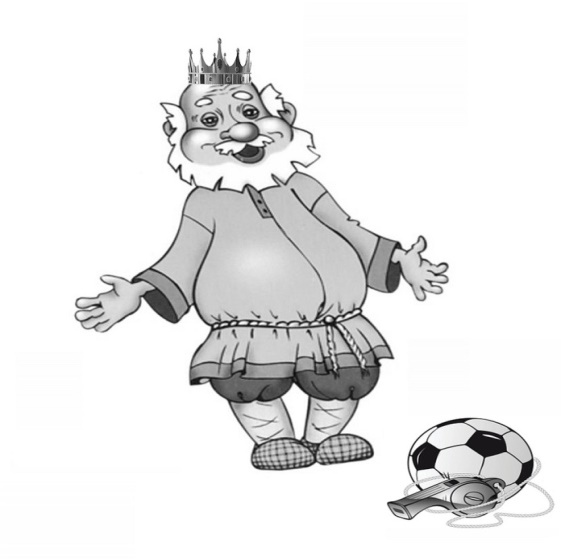 © Анатолий ШатскихЛетописецИван Кузьмич, царьСултанЦарицаАнфисаПрасковьяВарвараМарфаВарвараВалентин Кузьмич, физрукКлубочекИлья МуромецДобрыня НикитичАлеша ПоповичГлавный ОпричникАрбитрРоль рассказчика (Летописца) может быть разбита на две роли (Летописец-1 и Летописец-2). В отдельных частях сказки возможен переход на рэп или песенно-музыкальное исполнение.*             *             *ЛетописецВ тридевятом государстве во дворце переполох.Царь носяся по палатам, всех гоняет словно блох.Раздосадован. Во гневе. Бьёт всех палкой. Страшен рёв.Вновь футбольная дружина не пробилася в плей-офф.Царь Иван КузьмичНа последнем месте в группе!.. Всех на плаху! Всех в тюрьму!От врача до массажиста всех в острог по одному.Наш футбол, игра, резервы, густота травы на поле – подлежат переоценке,Агронома стадиона, кстати, взять и тоже к стенке!ЛетописецИ царю горшее втрое сей чудовищный провал,Что его на стадионе он с Султаном наблюдал.Пригласил коллегу, думал, что посмотрят на игру,Что султанову команду сокрушив как детвору,Царь пошлет намёк соседу. Утонченный.Что подобную победу, мол, способен и на море также просто одержать.Если в геополитических вопросах будет кто-то нам мешать.Всё ж пошло наоборот. Колко, метко, между делом, соблюдая этикет,Над царем самодовольно насмехается сосед.СултанСлушай, что, коллега, за атака у тебя, э? Я не пойму.С метра, слушай, в небо! Мимо цели. Как так можно? Почему?Я, конечно, прошу прощенья…ЦарьНет, это если посмотреть… С неглубокой точки зренья…СултанОборона тоже горе.Вся такая у тебя, как на суше? И на море?Не питай ко мне ты злобы. Да уж, да уж… Всё, молчу.Не сердись. Не обижайся. Это, слушай, я шучу.А голкипер! Ни на выходах, ни в рамке. Ни туда и ни сюда.Но зато у вас алмазы! Газ, нефтянка, лес, слушай! Руда!В недрах спрятаны. Не счесть.ЛетописецЦарь краснеет, стать в ворота, встать за честь,И короны и престола сам уже вот-вот готов. Повинуясь самолюбью, мы ломаем кучу дров.И, беда – Кузьмич завёлся. Кипятится, весь горит.В возбуждении кричит.ЦарьСборную порвём любую! К мундиалю мира сказки наивысшая графа,Будет стопудово наша в рейтингах самой ФИФА!СултанК мундиалю?.. За два года?.. Ох-хо-хо-хо-хо-хох!Э, слушай, да! Мы с тобою короли,Много можем, да. Но такой завал в футболе чтоб так быстро разгребли!Не реально. Нет-нет-нет.ЦарьНе реально?! Нет-нет-нет?!Так, всё закончили обед. Писарь! Писаря ко мне!! Бегом!!!..Да лишь у дядьки Черномора, в чешуе, как жар горя,Тридцать три богатыря – три состава! –Из пучины сразу выйдут в лучшем виде на футбольные поля!ЛетописецА Султан-хитрюга, давит! Давит будто башмакомНа уязвленную гордыню императора-царя.Ум Ивана Кузьмича от эмоций задымился,И Кузьмич – себе не власть, растерял все якоря.ЦарьЗавершая этот спор, Подмахнём с тобой сурьёзный, междержавный договор.Писарь, пиши: отдам султану я полцарства своего,Если сборная моя не поднимет мастерство… до того,Что за два года – все слышите?! – первая графаБудет прочно занята в рейтинг-списке у ФИФА тридевятым государством…Султан (смотрит договор и ухмыляется)Ага, так… Прекрасно… Но, если все ж не по плечу…Так легко на сорок строчек прыгнуть будет Кузьмичу,Половина его царства перейдет тогда… ко мне.Хорошо, написал, слушай, Кузьмич! Красиво! Посмотрим, что ж…ЦарьДоговор во всём хорош?СултанХорош, хорош.  ЦарьРасписуюсь. Обязательства сии для меня впредь как закон.СултанПодготовь в трёх экземплярах! В трёх! Мне, тебе, один в ООН.Царь и Султан расписываются на всех экземплярах и раскланиваются.Караван Султана томно по песку бредет обратно домой.СултанНу попал Ванюша в сети. За два года! Вот чудак! Устранить в своем футболе несусветный кавардак.ЛетописецА во дворце царь Иван сидит в уныньи на ступенечках крыльца,Всё безумие эмоций отступило от лица.Трезвость мысли возвратилась и с султаном договор,заключенный им в азарте, перечёл как приговор. ЦарьВот же дурья голова! Сам! Полцарства! Задарма!Отчекрыжил султанату. Леший свел меня с ума.ЛетописецНочь. Кузьмич в опочивальне извертелся весь без сна,Рядом нежно Василиса, раскрасавица жена,То погладит, то прижмётся.Государь лишь отбрыкнётся.Не ведётся ни в какую он на энту шалость.Василиса, конечно, – и это не скроешь – раздобрела малость,С той поры как Иван-царевич по молодости – с чем и попал в историю –Сжег ее шкурку лягушачью и с трудом, но всё же одержал викторию.Пополнела царица, но стала грациознее, краше. Подумаешь, чудок обабилась.В целом, с переходом в новую возрастную категорию Василиса прекрасно справилась.Да и Иван Кузьмич ее нисколько не разлюбил.Просто договор с Султаном, всё животрепещущее в нём в этот вечер напрочь угомонил.Но Василиса всё-таки проявила упорство, в отношении супруга не оставила баловства,Отвлекла его от дум тяжких своими ласками.И, заметьте, это без всякой там ворожбы абы колдовства.Лежат оба, раскинувшись вольготно на широкой, самой главной в царстве кровати, млеют.Временно забыли про футбол, про политику и ни о чём в данный момент не жалеют.Рано утром, с лучами солнца проснувшись, Василиса по́перву делухотела, еще не открыв очей, по обыкновению провести рукой по телуцарскому, но провела по пустой, еще чуть теплой постели рядом.ЦарицаГосударь наш… поди, уже балуется спортивным снарядом.ЛетописецЦарица села на кровать и, заойкав, вспомнила, что полцарства отдать придётся.Задумалась – а где тогда линия рубежей государственных проведётся?Через кровать как пройдет? По диагонали?Едва ли.Скорее всего поперёк или вдоль.Переползла на другую сторону ложа – вот ещё добавилась головная боль.Посмотрела на другую половину кровати, с недобротой пнула ногою подушку как врага,поймала и отпустила муху,Позвонила, заказала на завтрак: кашу с изюмом, кисель, чаю и пирога.А царь Иван Кузьмич, как только встал по утру, облился холодной водой из таза,Надел тренировочную корону. Пробежался. Сделал растяжку. Отжался, двадцать три раза.Теперь ходит-бродит в раздумье по бережку над речкой,На лужайке мяч почеканил, сильно в небо влупил его свечкой,Ловко принял себе на темя. И ещё понабивал.По воротам бил с подкруткой – пять ударил, два попал.Ходит снова там-сям, задумавшись.И вдруг слышит вблизи за кустом…Говор. Там, на солнце разомлев, девки разлеглись пластом.Загорают и щебечут о футбольном неуспехе, про полцарства,про ФИФА и какие от сих бед можно бы сыскать лекарства.МарфаСборной нашей по футболу явно нужно обновленье,У меня тут нет сомненья.И я б для батюшки-царяРодила бы вратаря.Ловкого, прыгучего,Мне такого бы под стать жениха б могучего.АнфисаС обновленьем это верно, с перспективой ты права,Но вратарь тут не спасенье, нужна в центре голова.И я бы амператору как-нибудь бы к вечеру,Под закатную зарю родила б диспетчера.Надлежащего найти мне бы су́женого,Пусть и не красавца, даже с диалектом,Но вот непременно чтобы с антеллектом.ПрасковьяНет, всё это не решает. Ведь, победу кто куёт?Тот, кто быстр, глазаст, мобилен, по воротам метко бьёт.Коллектив футбольный наш стал бы побеждающий,Если б у меня родился форвард бы. Блуждающий.ВарвараОх, всё это полумеры. И как хочешь ты вертись,Но троими не спастись.Чтоб нависшую угрозу задавить всю на корню,Я б для батюшки-царя родила бы шестерню.Трое – в линию защиты. Без опорного никак –средней линии герой, волнорез чужих атак.Ну, а двое в нападенье...МарфаТы объелась, что ль варенья?Про реальную поддержку амператору-царю,Изнывая тут на солнце, я всё время говорю.ВарвараОт варенья не рожают,По-другому ублажают.А в словах моих ни капли нету хвастовского.Царь (стоя за кустами)Ну, а что? Ежели подумать, то, в принципе, толково.(осматривается по сторонам, начинает развязыватькушак и снимать портки)Территорию похоже мне никак уж не спасти,Но футбол свой к чемпионству всё ж я должен привести!Пусть не двое лет уйдёт, да хоть – двадцать восемь,Но бороться до финального свистка мы не бросим!(вдруг осекается и застывает со снятыми портками)Стоп. В одиночку вратаря или инсайда я горазд, я махану,Но всю сборную внебрачно… ужо вряд ли потяну.(натягивает порты, потом вновь смотрит на стройных красавиц через кусты)А с другой же стороны… Что не сделать для страны.(снова принимается быстро снимать портки)Виртуозы-игруны очень остро мне нужны!Иль совсем мы неумёхи тщедушные!Чай, не за́мки иду строить воздушные.(вдруг снова застывает со снятыми штанами в руках)Ну, а как же Василиса… Моя стройная лоза?..Как же буду я смотреть-то в её милые глаза?..Нет…(решительно натягивает штаны)Чемпионство, я клянусь, приобретём!Но задачу я решу другим путём.Я теперь и не прыгуч, и не так уж ловок,Нужен уровень другой для этих вот чертовок.Я в футбол хоть сам гонял и не так кургузо,Но токма за «политех», лишь в первенстве по ВУЗам. ЛетописецДелово кусты раздвинув, царь наш вышел на полянку.Визги, панику, кокетство вмиг пресёк.ЦарьНе на гулянку!К вам, красавицы, пришёл я, нет. По делу.Поручаю вам ответственный вопрос как спецотделу.Вас услышал. В общем, так. Для перспективы и для дела согреша,Мне создайте ДЮСШа.Пропитайтесь, я прошу, победы жаждой,А жениха с подходящим амплуа подберем для каждой.МарфаНам бы, ваше величество, покрасивее. Вы простите меня дуру.ЦарьТы создай инфраструктуру!Мирового образца!А красивый, не красивый – квас не пить с его лица.Демографию футбольную сообща подправим,И футбол наш с чемпионством поздравим.ЛетописецА Василиса в саду, на качелях. И, мягко говоря, не хохочет,Отделять половину кровати Султану ну не как не хочет.Будто уловив царицыно тягостное психологическое состояние,Паучок на яблоне, блеснув алмазом на спине, затеял себе вязание.Золоченой паутины меж ветвей нитку тянет.Узор расширяется, расширяется, расширяется…Чародейственный замысел плетётся и воплощается…Современный городВ тот же самый день, но в нашей с вами реальности, Надменно претендующей на бо́льшую степень материальности,Ровно в то же самое время в компьютерном классе в школе,Физрук Валентин Кузьмич вырубил электричество. И у школьниковВ решающий момент компьютерных утех погас монитор.А Физрук очень не любил когда школьники слабовольно меняют просторсвежего воздуха спортплощадки на подчиненность бездушным симуляторам. И не сомневался, что отсутствие света вынесет, подобно мощным вентиляторам,школьников из душного класса на взаправдашнюю спортивную арену.Но исчезнувший свет совершил несколько иную, довольно странную перемену.Валентин Кузьмич (в классе в кромешной темноте)Школьники… Школьники… Эй, куда пропали? Где вы?ЛетописецФизрук в густоту темнотыМгновенно храбрецом бросается,И будто куда-то внезапно проваливается.Летит как по трубе… Приземляется.И находит себя в лесу, в кустах.Осматривается, и не может понять,Как он очутился в этих необычных местах?А над ним, сверкнув в листве алмазом, паучок распустил паутинку,Свернул её в клубок и бросил ему по́д ноги на тропинку.Клубочек, попрыгав перед Физруком как футбольный мяч,Уверенно произнёс: «Маршрут построен».И пустился вскачь.Валентин Кузьмич – а что оставалось? – двинулся за ним.Паутине, ведь, даже свернутой в клубок, сегодня почти каждый уже подчиним.Учитель физкультуры идёт себе по дороге за клубком браво.КлубочекЧерез 50 саже́ней поворот направо.ЛетописецПоворачивают и натыкаются сходу на высокорослого паренька.Пытаются разойтись, да никак. Хотя тропа их не так чтобы и узка.Валентин Кузьмич влево-вправо, и каланча сюда-туда.Валентин КузьмичНу? Долго будем танцевать? Не обойти не перепрыгнуть. Балда.ЛетописецДолговязый виновато даже покраснел от стыда.Кузьмич прокашлялся в ладонь тактично.Долговязый и это воспроизвел идентично.Тогда Кузьмич почесал себе лоб.Машинально и парень себе поскрёб.Валентин КузьмичНу, нашлась ещё потеха. Переимчивый как эхо.Ладно. Видишь на мне два уха? Я иду, вот, – в сторону него.(показал на одно ухо )А ты обходи меня стороной сбоку вот с того.(показал на ухо другое)И не перепутай смотри, каланча. На счёт три пойдём.Раз, два, три!..Вот теперь можем идти своим путём.Да, слушай! А где я? Куда меня занесло? Что за место такое чудаковатое?Каланча (осматривая с интересом его одежду)Ну ты смешной. Смотри ни кому так больше не говори. Это же Тридевятое!..ЛетописецКаланча хмыкнул, не скрывая удивления своего неподдельного.А наш Кузьмич, тот, в смысле который из мира нашего, Каланче параллельного,Тоже хмыкнув, пошёл за клубочком, весело объявившим ему своё.КлубочекМаршрут построен.Валентин КузьмичНу что ж, давай, клубок паутины, положимся и дальше на твоё чутьё. ЛетописецОтмахал наш учитель физкультуры ещё саже́ней так с восемьсот,Вышел к маленькому городку и раскрыл изумлённо рот.Все здесь от мала до велика гоняют в футбол.Крестьяне, ремесленники, купцы и даже бабы, задрав подол,Везде футбол! Повсюду, насколько хватает гла́за.Впечатление такое, будто в каждого проник мячено́гий вирус, проказа.Тренируются, не жалея себя. Жонглируют, набивают мячи,Но уровень как-то не очень, играют не особо умеючи.Как подметил Кузьмич про себя: не даётся всё же игра большинству.Кое-что объяснил ему лозунг на плетне:«От массовости к мастерству!».Валентин КузьмичЧто за населённый пункт такой?Клубок, ты же ориентируешься в этом инобытии.КлубочекМестность эта зовётся «Весёлые ручьи».Валентин КузьмичХ-эх… То-то я и смотрю, «Весёлые ручьи».ЛетописецФизрук всё же не удержался, собрал вкруг себя мальчишекИ напоказывал им всяких финтов и футбольных фишек.Потом деловито, по́ходя, дал местной команде несколько тренерских советов,И та, хоть и явно состояла не из атлетов,Вытащила игру – сравняла и вырвала, как снег на голову, победу!Весёлоручьёвцы ликовали и обратились к Валентину, как к великому футболоведу.ВесёлоручьёвцыПомоги ты нам, уважаемый! Царь наш Иван Кузьмич,Обязал все города и сёла иметь, хоть пляши, хоть хнычь,футбольную команду. А если она не наберёт запас очков,установленный на сезон, и не подготовит минимум двух новичков,достойных в сборную, а та не взлетит на сорок вверх этажей,То поднимут двадцатикратно коммунальных нам всем платежей.Валентин КузьмичЧто сказать… Просьба ваша застала меня врасплох.Уровень-то вашего футбола, не просто слабый, а чудовищно плох.Как?! Откуда я вам здесь приличный футбол-то рожу?!К тому же мне надо к себе обратно. В школу.Я через неделю в отпуск же ухожу.ВесёлоручьёвцыПросить-то нам больше некого. Помоги!У нас в Тридевятом как? Коль есть с деньгами тугой мешок,Купят и игроков, и тренера ахового,И клуб хоть к солнцу совершит прыжок.А у нас злата нет, и команда уровнем наша ниже цыплячьего,Всякий отдувается на нас и пинает ногами на́ поле как лежачего.Да ещё судейским корпусом правит мздоимец, паскуда Соловей-разбойник.Денег не дашь – в игре так насвистит!И хоть брызжи ему в глаза как в мочеприёмник.А мы чем можем его ублажить?Бюджет наш общий и лично каждого жутко убог.Валентин КузьмичСочиняйте тогда уж сразу про меня некролог.И не помочь, вроде, вам в такой ситуации тоже нельзя…Не возможно из этой, вот, футбольной слякоти да сразу взлететь в князья.ВесёлоручьёвцыПросим тебя! Очень просим! Дал бы ума ты футболу нашему непутёвому.А мы, ты не думай, возьмём тебя на довольствие. Скинемся по целковому.Пособи, заступник! Забори́сь! А мы, как рекруты, тебя во всём слухать будем, значит.Валентин КузьмичЗабори́сь… Нет, нет. Чемпионат-то ваш вялым перцем зачат…КлубочекМаршрут перестроен. Через сто сажéней камера наблюдения.Через три версты – тюремная.Валентин КузьмичНу и порядочки… Крута тут, я гляжу, ваша жизнь иноземная.Эх, ладно!.. Пропадай всё пропадом! Берусь! Жалко вас. Но тогда по позициям – то, что хорошо бы прямо сейчас.Перво-наперво: вратарь, защитник, игрочка умного в середину,Ну и без двух острых нападающих – это просто голову на гильотину.Вот уже, пожалуйста, сходу насчитал целых пять.И это в пожарном режиме, только, дыры чтоб залатать. Ну, а там физуху, структуру игры и прочую необходимую ерунду, Придётся уже всё подгонять по-быстрому, на ходу.ЛетописецТут же и сразу первая игра под руководством физрука.Но, не игра, а слёзы.Крупно попали.И такое впечатление, что на поле бегали не игроки, а тяжеловозы.Все до одного гола́ – нелепые ошибки и самопривозы.Озаботился Валентин. Уединился и чешет репу свою:Зачем он ввязался в это? Что делать? Как выстоять в этом бою?Валентин КузьмичНу, думай, Валя, думай, из чего команду лепить, да где брать кого?И как меня занесло, не понятно куда!Без мобильника. Без загранпаспорта. Да практически, без всего.КлубочекМаршрут построен. За кряжистым дубом поворот налево по тропе.ЛетописецПошел наш физрук за клубочком и вышел к какой-то избе.А там в саду мужик с бутылкой бражки.Но только он махнуть из чашки,Собрался, вдруг его жена,Бутылку вырвала, и, – на́!Её о камень. Вот мгновенье и в осколкиРазбрызжится с напитком склянка.Но мужичек подобно пчёлке,Метнулся, взвился и гулянка,Не завершилася его. Поймал бутыль. Над самым камнем. Этот стиль,Реакцию и мастерство аплодисментынаградили, ура-восторги, комплиментыСбежавшихся односельчан.Смотреть на этот балаганВидать им было не впервой.Всё взобновилось за собой:Попытка выпить, бутылка, кинутая в камень,прыжок успешный, гром оваций, пламеньукоров от супруги, улыбка бражника пред тем,как снова попытаться выпить. А затем:Бросок, еще бросок, то в эту сторону,То в ту фигура бражника в струнуРастянута опять в полёте,И плод желания в руке!И снова Бражник наш в почёте!Прелестна стать в его прыжке.Горды сельчане земляком. Восторг. Всё утопает в восхищеньях.Мужчины есть в русских селеньях!Валентин КузьмичОтличный кипер. В классной форме. Вот кто поможет мне в реформе.ЛетописецНо только это он сказал, раздался звон посуды битой.Один гол Бражник пропустил… Лежит подобно птице сбитой.Всего один лишь, вроде, гол, но он и сделал поединок.Счёт ноль-один разбитых крынок. Печальна драма вратаря после просчёта рокового.Жена его, как бомбардир, вонзивший банку со штрафного,Ликует, празднуя удачу, танцует весело и скачет.Физрук, как опытный психолог, узрев, что Бражник чуть не плачет,Отвёл его в сторонку, показал осколки. Жестикулируя руками,разъяснил, что путь к победам никто не выстелет коврами,А мастерство, мол, требует огранки и спать нам на достигнутом негоже.Иначе лишь себе дороже.И снова предъявил осколки.И было слышно – взвыли волкив душе у Бражника Петрапри виде их. И, вот, в воротах он с утра.Как тигр рвёт, как тигр мечет.Вспотев, как проклятый ишачит.Вот иллюстрация того, что мотивация в футболе значит.Валентин КузьмичПроблема вратаря закрыта.Но, вот, опять же, где защита?Кем укрепить мне оборону?Кем нападенье? В центре зону?ЛетописецИз-за несносных своих дум об укреплении состава,Про сон, еду физрук забыл, наружность стала худощава,Все полушария изгрыз себе бойцовским злым бульдогом,Но видит вдруг – вот утешение тревогам –Богатырей. Илья, Добрыня и Алеша – как на картине в галерее.Да только не верхом в седле, а, что для Кузьмича важнее,Увлечены активно спортом.Илья пробежки тренирует, резкость, спринт, рывки.Валентин КузьмичВот это да!.. Ну, мужики… Когда бежит такая мощь, тут оробеешь поневоле.Таранный форвард идеальный при атакующем футболе.ЛетописецТут Илья Муромец пнул пень и тот как мячик унесло.Физрук лишь восхищённо крякнул: О-о-о-о...Прыгучесть развивал Добрыня. И покорялась высота.Валентин КузьмичВот это да… Игрок – мечта!Бесценен будет при стандартах в чужой штрафной. Второй этаж весь будет нашим. Вот парень… Просто чумовой.ЛетописецМышцу растягивал Алёшка. Весь изгибаясь, уселся лихо на шпагат,Узрев периферией глаза идущих вдалеке девчат,Ну изгаляться перед ними – то так растянется, то эдак.То сальто крутит для кокеток.Вертнёт какой-нибудь кульбит,И на девчонок поглядит.Физрук в восторге поневоле.Не от прыжков. Валентин КузьмичКак он прекрасно видит поле.Как быстро барышень узрел.Плеймейкер – вот его удел!ЛетописецВ своих намереньях упрям,Физрук идёт к богатырям.И сразу в лоб им, сходу прям,Он выражает восхищеньеСпортивной, значит, формой их.Выказывая уваженье, сердечно просит всех троих.Валентин КузьмичНу, помогите, мужики,Такие только игроки,Как вы, команду вытащат из бедБез вас не видеть ей побед.Без вас в ней голос чахл и слаб.А вы совсем другой масштаб.ЛетописецНо богатыри расхохотались дружно.И отвернулись равнодушно чтобы продолжить тренировку.Физрук не скис, сыскал и им мотивировку.Рванулся он в атаку смелона витязей и выдал всё, что накипело.Валентин КузьмичУ вас чуть-чуть хоть совесть есть?Стоите, ржёте три быка, три эгоиста, три качка!Собою только заняты́. Для вас пустое слово честь.И сострадания людского вы видно напрочь лишены.А в книжках пишут вы герои! Нормальные, мол, пацаны!Вы же отсюда, местные, из здешнего, ведь, угла?А я не здешний, а больше вас, вот, почему-то болею за тутошние дела.Нет у вас к самим себе уваженья!Не от себя, от населенья,Прошу, красивых этих вот краёв,Я представитель всех слоёв:Работников, купцов, мещан посадских и крестьян.ЛетописецФизрук завёлся, стал румян,И с пылом, горячо повёл работу меж богатырей.И разжевал, и пристыдил, и отчитал. А те его ещё бурейОт стыдобы.Стояли будто школяры пред педагогом виновато, На справедливые упреки, не зная что и возразить,Лишь лица опустив хохлато.Физрук махнул на них рукой, замяв затеянный скандал.Пошёл обратно, не состоялася вербовка.Но сделал несколько шагов, как голос Муромца нагнал.Илья МуромецЭй ты! Где и во сколько тренировка?..ЛетописецИ вот в разгаре тренировочный процесс весёлоручьёвцев в обновленном уже составе. Во всю подтягивает функционалку команде Кузьмич.Строг ко всем. Не терпим ни к какой халяве.В конце тренировки провёл двустороннюю игру дубля с основой, Разъяснил подопечным суть своей тактики для них новой,Как взаимодействовать и какие задачи должен решать на поле каждый игрок. Огорчало Валентина то, что в обороне остались дыры, гуляет пока ещё ветерок.Но, тут он глядь, на дороге разойтись не может с прохожим знакомый ему Каланча,Не даёт ни в какую пройти – прохожий влево-вправо и этот с ним.И осенило тут Кузьмича.Валентин КузьмичВот кто мне нужен! Вот он родимый!Вот он! Вот он не-про-ходи-мый!ЛетописецИ подбежал, схватил за руку, на радость прохожему увёл, улыбаясь блаженно-счастли́во.Валентин Кузьмич (Каланче)На-ка, вот форма. Переодевайся. Живо!ЛетописецИ повалили у команды ФК «Весёлые Ручьи» одна за другой победы.Да какие! Её игрой даже всерьёз заинтересовались искусствоведы.Изящная игра, утончённая, с фантазией, просто на загляденье.Громили соперников в каждом туре, внушая к себе громадное уваженье.  Петя-бражник невероятные чудеса творит в воротах,Алеша Попович, как диспетчер, шьёт кружева и разгоняет атаки на крутых оборотах,Добрыня – с края, Илья – в центре форвард, таранят, нагоняют на вратарей страх,А Каланча в защите не даёт никому себя обойти, всю оборону держит на своих мощах.Но украшением команды был паренек, неброский с виду, сутуловатый,местный, из стрельцов.Ещё юный совсем, но как умно́ играл, в центре под Ильёй, свет не видывал таких удальцов.И всё бы хорошо, но кое-кому эти победы стали как под ребро нож…Был там у другого Кузьмича, того, что на троне, Ивана, среди придворных рож,Один особо шустрый пройдоха, в царские палаты вхож.По должности Главный Опричник, шельмец.Дабы правильно всё увидать что случилось, воро́тимся-ка мы обратно туды, во дворец.Во дворце.А во дворце царь Иван Кузьмич, пообедав плотно,И на жизнь не ропча,Изучает сетку розыгрыша Кубка по футболуИмени самого себя, царя Ивана Кузьмича.Результаты вписывает, с собой полемизирует,Смотрит, как клубы сыграли в последнем туре,Рыжий свой ус грызёт и анализирует,Всё ли в его футбольном хозяйстве в ажуре.ЦарьГляди-ка ты! Как идёт ФК «Весёлые ручьи», У них кто там играет-то, чьи?В Кубке уже дошли до четвертинки финала. Гляди-ка ты, без выигрыша ни шагу!И в первенстве – пять туров подряд соперников рвут аки туалетную бумагу.Я полагаю, это нашему футболу должно быть ко благу.С кем у них следующая игра-то? Надо будет сходить позрети на их мяченогую ватагу.Главный ОпричникВаше величество, я вас умаляю. На что смотреть. В футболе часто такое бывает.Вспыхнет команда из тьму-таракани на две-три игры, потом накушается и исчезает.ЦарьВ горней части таблицы «Ручьи» эти уже как-никак.Парадоксальность очевидна данного момента,С точки зрения, конечно, глядящего со стороны на пинающего мяч субъекта.В тебе же я угадываю адепта критики рационалистической гносеологии.Ты не признаёшь в знании отражение реальности. Как, впрочем, и рационалисты многие.Но, ведь, гляди-ка ты, к первому, однако, подкрались местечку. Объективный факт.И, имея с позицией персонализма и экзистенциально-антропологического подхода контакт…Подожди, а, что за тренер у них?Кто таков, что за птица, чьих?Главный ОпричникТипичный выскочка-самозванец, ваше величество. Я уверен, не всё тут чисто.Сто процентов, что хочет за счёт нас с вами, простых болельщиков, жить пушисто.ЦарьТебе я поручил о футболе моего царства бдети. Ты и валяй выявляй, кому цветы, а кому темницы клети.Главный ОпричникМошенник как пить-дать. Архиплут. Бестия. Не исключены подкуп и договорняки.Я лично проконтролирую судейство этой команды и каким манером она берёт очки.И я бы на вашем месте, Ваше величество!если жулик!подрывающий нам реформы футбольные!..ЦарьОтрубить голову! При полном стадионе!Где будет уличён там и пресечь деянья крамольные!Главный ОпричникВот именно. Дабы не доили нашу игру любимую всякие,Дёргая её аки бурёнку за соски.А нас с вами не принимали за, пардон,Ничего не кумекающие в мяченожестве тюфяки.У нашего футбола, Ваше величество, есть подлинный лидер –Футбольный клуб «Опричник».Идёт, честь по чести, первый.По всем статистистическим показателям отличник.Я бы на вашем месте, сделал бы его основой сборной Вашего величества.Есть, конечно, свои трудности в завоевании мирового футбольного владычества,Это неизбежно, вы понимаете,Но с такой базой можно будет накрутить нос и султану.ЦарьОх, соколик, не тёр бы уж ты мне наждачной бумагой рану.Главный ОпричникВаше величество, если добавить ФК «Опричнику» ещё легионерчиков трёх-четырёх, Да  занатурализовать  их  хорошенько!То султана-жучилу проучим! Получит он от нас подвох.ЦарьЧтоб он у себя в песках своих аспид от любви безответной усох.Главный ОпричникУсохнет. Усохнем, мы его нашими реформами, я имею в виду.Сразу, Ваше величество, как только наше мяченогое качество повыситсяИ перейдёт в забитых голов количество.ЦарьРеформы футбольные по стране Тридевятой нашей идут активно?ГлавОпричникВсех им сопротивляющихся я прижимаю к ногтю лично, быстро и превентивно.Массовость и широта охвата реформами мяченогими исторически небывалые.Играют люди с радостью!И те, кому завтра на тот берег с Хароном, и едва ещё годовалые.Игры проходят и в зной, и в стужу, просто наблюдать приятно.Намеренно перешли на новую заморскую систему розыгрыша: зима-зима и обратно.Восторженно носятся у меня по полю все!От здорового до тяжелобольного.Это я, конечно, извините, утрирую не много.ЦарьХорошо бы по боле поднять посещаемость.ГлавОпричникВаше величество, стадионы битком,Просто небывалая народособираемость.ЛетописецНочью не на шутку встревоженный, в палатях Главного футбольного приказаГлавОпричник встретился тайно с разбойником-Соловьём,И проголосовали единодушно, оба, вдвоём,За поправки в Правила первенства футбольного,В угоду ФК «Опричник», разумеется.И придумали мимо порядка протокольного,как остудить пыл разыгравшихся борзо «Весёлых ручьёв».Главный Опричник он, ведь, ещё из тех  делопузых дядьёв. На раскрутке игроков через сборную, да их затем продажу,кует своё золотишко. Содействует коррумпированному арбитражусебе на пользу. За попадание в сборную с игроков тянет деньгу́,А про отсутствие результата гонит царю всякую пургу:Оправдывается скудостью футбольного поколения,Неурожайностью оного. Шустрит также на клубном трансфере, торгуя игроками без зазренияА без этого ему просто вилы.Из-за жизни шикарной – в долгах как в бархате, и дела его труба, совсем хилы.Очередной тур. ФК «Весёлые ручьи» встречались с командой Ямского приказа.Игру шили легко, с импровизацией, словно би-боповые кружева джаза.«Ямщики», что делать не зная, метались в полной растерянности по полю.Валентин Кузьмич же своих с бровки, то ругал, то хвалил, накричался вволю.Валентин КузьмичРаботай-работай-работай… Подкатывайся, так, подкатывайся под него!В касанье Поповичу… Та-ак… Молодчик!.. И сразу открылся под своего.Хорошо… Илюша! Муромец! Ну, не ходи ты так пешком сам не свой.У тебя же отец крестьянин? А что ж ты расхаживаешь по газону как граф Толстой!Никитич, Добрынюшка, найди, наконец, себе место, не слоняйся порожняком…Каланча, встретил! Не выбрасывайся! С ним плотно! Хорошо. Отлично. Всё пучком.Летописец«Весёлые ручьи» прибрали все нити быстро под контрольИ к восемнадцатой минуте счёт на табло уже три – ноль.Стрелец кичливых ямщиков метелью бурной закружилИ им в салазки, как стоячим, три банки лихо отгрузил.Игра на выезде, однако, уже на стороне гостей расположение трибун,Им посвящен и шквал оваций и восхищения тайфун.Спортивный театр полон; вип-ложи блещут;Все сектора, ряды, проходы, Восток-Юг-Запад-Север – всё кипит;Труба трубит, знамёна плещут, Фан-сектор празднично шумит.Блистательный, полувоздушный,Смычку волшебному послушный,Соперниками окружен,Бежит Стрелец; бежит, и онНа пятачке трёх, как детей,Раскидывает без затей,Прошёл финтом опекуна,Защита вся обведена,Вот тет-а-тет на вратаря уже торпедой резво мчитИ вдруг прыжок, и вдруг летит…Исподтишка, прямой ногой соперник-варвар встык идётИ быстрой ножкой в ножку бьёт…Лицу придав принципиальность,Весь непредвзятость и нейтральностьСудья лишь мимо пробежалИ чтоб играли показал.Стрелец лежит. Пенальти нет.Стрельца уносят в лазарет.На стадион Опричник главный входит,Идет меж кресел по ногам,Двойной лорнет скосясь наводитТуда, где вдруг увидит дам;Все ярусы окинул взором,Всё видел. Лицами, уборомУжасно недоволен он;С придворными со всех сторонРаскланялся, потом на полеВ большом рассеянье взглянул,Отворотился – и зевнул.Главный Опричник Чуть прикоснулись в лёгком фоле,И он вдруг на те, вам, упал.Не футболист, а театрал.Балеты долго я терпел,Даже Дидло мне надоел.А уж вот это. «Весёлые ручьи» вдруг вознесли все до небес!Их уровень – чемпионат завода, банальщина, тупик, регресс!ЛетописецСпесиво встал, подёргался из-за прилипшей к порткам жвачки и вышел прочь со стадиона.За ним, обдав парами модного лосьона, засуетились и свалили все кто тусуется у трона.Недовольство ушедшего ГлавОпричника цифрами на таблоПробежало морозцем по спине арбитра, и его понесло.Забегал взад-вперёд как жареный.Итог игры: пять – шесть.Мне случайно в руки попал протокол той игры. Вот он есть.Весёлоручьёвцы вели 3:0. Потом два пенальти. Бражник оба отбил и был удалён.Ни за что. А далее ещё бешеннее взыграл судейский гормон.Ему бы, гормону этому, и дать за матч лучшего игрока.Ещё до начала я ненароком услышал наставления нападающему от тренера-ямщика:«Судья нынче наш. Как вбежишь в штрафную сразу падай».Всё происходившее на поле было один в один цирковой эстрадой.3:3 они сравняли. Всё с пенальти. Потом ещё удаления: Илья, Добрыня, Попович, Каланча.Вышел тогда от безысходности сам физрук играть и на злости всадил два мяча.5:3. Но тут ещё два пенальти – 5:5. И гол из трёхметрового офсайда как итог: пять – шесть.Обидное поражение Кузьмича, да такое, что легче живого ежа зажевать и съесть.За судейство наказали, конечно, не судью,И не тех, кто за ним – зачем подставлять свой котелок.Судейский комитет принял решение, что во всём виноват не арбитр, а его свисток.В три девятом царстве причины со следствием путали всё время,И, не истребляя причины, накладывали на последствие наказаний бремя.Отбившийся от губ свисток расплющили кувалдой, дабы не судил больше на заказ.И свисток испустил дух, протяжно и тихо присвистнув в последний раз.Но поговорка, что не судья кормит свисток своими выдохами, а свисток своими судью,Ещё пернатее стала летать в народе сродни шустрому воробью.Ночь. Физрук в постели, но не поддаётся его организм спячке.Всё полощутся в голове одни и те же мысли, как мокрое бельё в тазу прачки.Куда бежать? Как вырваться из такого футбола? Впереди маячит одно – дыба!Искрутился весь на кровати Валентин Кузьмич словно на сковороде рыба.За окном где-то тоскливо собака завыла. Кузьмич поднялся. Почесал лоб.Обулся. Оделся. И быстро засобирался, куда глаза глядят бежать чтоб.Тут вдруг появился и Клубочек паутины, слегка пьян и явно расстроен.Печально вздохнул:КлубочекНу что же… Раз вы так решили, маршрут, эт-самое, построен.Летописец Кузьмич подошёл к двери хаты. Открыл. Вышел и оказался…В своей школе, в коридоре.И всё здесь так, как будто он никогда и не был ни в каком потустороннем форс-мажоре.Школьники бегают. Звуки автомашин за окном. Физрук остановился, задумался.Валентин КузьмичЧто же это я? Получается сбежал? Проиграл к своему позору.Да ещё кому?! Какому-то сказочному фольклору!ЛетописецКузьмич вернулся к двери компьютерного класса, через которую пришёл обратно.Открыл. Зашёл в темноту. И очутился…В Веселых Ручьях, в хате. Ну, впрочем, это вам и так понятно.Валентин КузьмичПроигравшим уйти. Да нет, не так я устроен!ЛетописецА перед ним радостно, как собачка прыгающий Клубочек.КлубочекМаршрут построен!..ЛетописецПосле этого вы, конечно, подумали – дальше всё ясно: вернулся в сказку, всех победил,На дочке царя женился, тёщу чрезвычайно премудрую себе получил.Знаете, в нашей реальности Кузьмич, возможно, всё может быть точно так и наворотил.В нашей жизни оно всё примерно вот эдак так чаще всего и бывает.А в настоящих сказках всё гораздо сложнее.Небыль с былью, вообще, часто не совпадает.Той же ночью Главный Опричник – попробуй сыщи на него управу,Приехал тайно к разбойнику-Соловью,Дабы измыслить физруку окончательную ужо расправу.Соловей-Разбойник (ГлавОпричнику)Милости прошу к нашему шабашу.ЛетописецСтали кумекать, как привести физрука на плаху, совершив злоко́зненный ход конём.Решили выставить его футбольным шулером и прохиндеем перед царём.Дали указ своему карманному арбитру судить игру теперь в пользу «Весёлых Ручьёв».Соловей-Разбойник (Арбитру)Назначишь три пенальти в ворота соперника «Ручьёв» и сделаешь несколько удалений.Дело важное. Призови для этого, голубчик, весь свой судейско-мошеннический гений.АрбитрРегулярно оттачиваю это своё мастерство.Намедни в матче сделал целый ряд упражнений.Я всегда себя не жалея за заранее известный счёт на табло горой!Будьте уверены, Ваша светлость. Засудим как надо, нам не впервой.ЛетописецСоловей-Разбойник повел ему перстом – иди.Тот преданно взлыбился и удалился готовить то, что ему приказали его вожди.Главный Опричник (кивнул в сторону ушедшего)Этому твоему, волей-неволей, придётся отрубить голову тоже.Соловей-РазбойникДа я только – за! Надо так надо, пусть его тело останется без головы что же.Он наш судейский корпус уже только компрометирует – так много засуживаний на нём,Пользоваться им дальше всё опаснее и опаснее с каждым игровым днём.В отсечении ему головы двойная даже польза – борцами за чистоту рядов своих предстаём.Отрубим ему голову и нате – мы праведные и чистенькие как из бани, бери нас и взасос люби.Главный ОпричникНу что же. Ну что же… Как поётся в одной песенке:  Let it be.ЛетописецСоперник у «ручьёвцев» сложный. Предчасие игры. На стадике кишмя кишит народооборот.Зеленоват газон и пустовато поле и на табло пока что нулеватый счёт.На предигровой разминке три богатыря. В воротах Бражник. Тут же Каланча.Их поначалу от участья в туре этом отлуча,Опричник с Соловьём, под маской доброты и милости скрыть чтобы махинацию,Им аннулировали дисквалификацию.А над поляною вскружились вороны, учуяли яд в футбольном бокале.Кружат, зубоскалят, каркают, будто прознали о новом резком рубля обвале.И, вот, с ненавистью ко всем окружающим взвизжал свисток – объявив о начале.Весёлоручьёвцы в атаке. Стрелец в штрафной. Вдруг свист. Пенальти?..Соперники ручьёвцев окружили судью, кричат: «Обратно решенье своё отсигнальте,Ближайший защитник был от нападающего в метре, не интимнее!».Судья суёт под нос главному спорщику красную,чтобы знал, морда бунтарская, как легитимнее.А от остальных требует: немедля от меня отчальте!И покорность на рожи свои напяльте!Сделал запись себе в карманную бересту.Рот его улыбался. Он просто упивался протестами.Изъяснялся при этом только свистящим слогом и жестами.Стрелец идёт к отметке, и демонстративно направляет мяч мимо рамки влево наискосок.Лакей-СудьяПеребить! Вратарь вышел из ворот до удара!ЛетописецСтрелец бьёт снова. Теперь ужо в правый угловой флажок.Что потом началось! Мать-Царица!Это был не футбол – клиника, психбольница.Ещё перебивку пенальти под разными предлогами назначал судья! четыре раза!Поменял бьющего у «Ручьёв» зараза.Но снова и снова мяч летел в угловые флажки, оставляя табло с нулями.Волею арбитра лицо матча покрылось гематомами и чирья́ми.Активность соперника весёлоручьёвцев сразу же сжиралась судьёй на корню!Наглая предвзятость его оголилась пред публикой до самого что ни на есть полного ню.Трибуны кричали:«Весёлоручьёвцы, Кузьмич, позор! Судья, совесть себе на взятку купи!».Потом обе команды долго гонялись за судьёй как за зайцем по футбольной степи.Обе, так и не доиграв, ушли.На весёлоручьёвцев легло подозрение в даче взятки арбитру. Петарды, выпущенные с трибуны, топившей за «Ручьи», добавили ещё грязи в палитру.И утяжелили общее обвинение, предъявленное физруку.Валентин КузьмичДа вы что тут все что ли уже совсем ку-ку?!!ЛетописецСтуча себе костяшками руки по лбу, кричал он в подтрибунных сенях трём богатырям на их упрёки.ГлавОпричник хитро, ещё до матча, подсунул им на физрука кой-какие намёки.Типа, от него некто!Передал судье что-то!Похожее на подкуп!За победу с деньгами бурдюк!Из-за того, что богатыри повелись на этот поклеп и бегал в раздевалке вне себя физрук.Валентин КузьмичДа-а… Читала мне в детстве бабушка на ночь страшные сказки… Но такую!!!Добрыня НикитичЭх, ты!.. А мы-то тебе верили! Не думали, что ты соскочишь на сию тропу гнилую!ЛетописецБогатыри ушли, кинув физруку свои рубахи футбольные со словами:«Без нас в таких плутовских играх потей»!И на их,теперь пустых ужо изнутри рубахах,красовалась реклама бренда именитого поставщика лаптей.ГлавОпричник вбил-таки клин меж друзьями и нейтрализовал опасных для себя витязей.Физрука скрутили. Скрутили и судью к его недоумению, а с ним и всю судейскую бригаду.А публика не уходит,Ей в те же деньги глядеть – что футбол,что голово-оттяпывание,что ведьм олимпиаду.Итак, казнь. С казнями в Тридевятом всё налажено на загляденье хорошо и просто.Тут же на футбольном поле весело пошли работы по возведению эстрады – для казни помоста.Дабы усилить важность события, прервав гимнастику,Приехал и предстал народу и царь с семьёй на арене.Выступил. Сказал о важности футбола, его реформах, санации и беспощадной его гигиене.ЦарьФутбол энто наше царствообразующее предприятие,И всякие препоны ему равны диверсии и госизмене!ЛетописецПервым вывели судью. Он совершенно не сомневался, что приговор ему отменят.Увидев топор и палача, достал нагло папиросы и произнёс:АрбитрДа плевал я на этот ваш театр кабуки.ЛетописецНо прикурить так и не смог. Дрожали руки.Спрятал курево, вспомнив, что курение запрещено в публичных местах и на экранах кино.И вдруг заталдычил палачу:АрбитрИ правильно! Вы сравните фото с легкими курильщика и здорового человека!Вот то-то и оно.ЛетописецПалач взял его за шкирку, кинул на плаху и-и… Тяп!!!..Голова запрыгала и замерла на искусственном газоне.На том самом, на котором только что сам всех по-своему казнил сатрап.И, казалось, лежала она и слышала, как растет трава на нём…Рот её по обычаю взлыбился,  сымитировав верность отшедшего духа пред Отечеством и царём.Далее вывели физрука.Царь пожелал увидеть его поближе. Подвели ближе.ЦарьСтранный жупон на тебе. Ты кто, из каких краев что ведёшь себя так бесстыже?Вот, Мы – монарх, Иван Кузьмич. Аз есмь Тридевятого государь.А ты откель такой выискался? Давай гутарь.Валентин КузьмичЕсли в двух словах, как я сам себе это объясняю, – есть темная материя и черные дыры…ЦарьЯсно, дуализьм.Такие вот из темноты своей в любой квантовый переход пропихнутся без мыла. Проныры!Валентин КузьмичВаше Величество, тёмная, извините, это вы. А я из Воронежа.Из материи светлой, обычной.ЦарьСмотри-ка – остряк. В нашу правильную материю попал, поди, опившись водки брусничной? От алкоголя и идёт весь этот моральный релятивизьм.Валентин КузьмичВаше Величество, извините, но из светлой всё же – я.А вы, как бы это галантнее… О! Сюрреализм.И я вообще не пью. Звать меня Валентин Кузьмич, я учитель физкультуры.ЦарьМы, значит, абстракция, кубизьм. А он реализьм. И решил, что мы тут в футболе тупы как куры.Материализовался у нас и вздумал обрюхатить свою игру победами куплёного судейства?Отрубите-ка ему нашим сюрреалистическим топором башку –  за реалистичность его злодейства.Валентин КузьмичНе-ет, видно мне уж не вырваться из этой жуткой сказки.Ваше Величество, я же всё во благо вашего футбола, незнающего материнской ласки!Откуда будет чемпионства урожай, когда футбол у вас хоть ноздри зажимай!ЦарьКазнить. Довольно этой свистопляски.У нас здесь в Тридевятом энто не хиляет – пустой базар и чахлые отмазки.Валентин КузьмичЛюди! Я хотел вразумить и поднять в элиту этот ваш недофутбол,А вы мне плаху вместо благодарности?!ЦарьИ вбейте оборотню осиновый кол,Дабы не имел привычки перечить нашей экзистенциальности.Подумать только – он выведет в пуп Вселенной наше мячено́жество!..Подкупом и договрняками?!Да тебя в желудочной кислоте сварить мало за такое художество.Главный ОпричникА ещё народ с трибуны горланил: «Кузьмич, позор». Ведь, с такими ассоциациями недалеко и до революции.ЦарьВсё! Неча тянуть! Валяйте, приступайте к экзекуции!ЛетописецПо царёвой руки небрежному взмаху,Валентина Кузьмича подвели и уютно уложили головой на плаху.Палач острит кол осиновый,А физрук в ожидании острых ощущений мыслит в одном лишь роде:Валентин Кузьмич (мысли вслух)Эх, вот-вот и пошёл бы в отпуск, копался бы у себя на даче, на огороде,На берегу реки у́сманки загорал бы тихо, мирно. Как всё-таки судьба в своих гадких наездах настырна.Директор школы, формалист, перфекционист, патологический педант,Запишет мне за эти дни прогулы,Ему хоть голову мою на стол положат, ведь, не поверит, одно все скажет – симулянт.ЛетописецИ вот, пока то да сё, пока палач свой рабочий инструмент правит бритвы острей,Петя Бражник со Стрельцом бросились в путь и нагнали богатырей.Обосновали им невиновность Валентина и убедили вернуться для его вызволения.Но в таких случаях, как известно, всё решают мгновения.Палач уже направился к физруку. Да тут перед ним вдруг – на те вам – Каланча.И пошла пляска вправо-влево. Довёл он ею изувера до всеохватного паралича.А стадион бурлит.Одни вопят:«Свободу Кузьмичу!»,Другие орут: «Казнить футболопрода́вца! Отсоединить голову пришлому ловкачу!».Смута поднялась великая и пошло:сектор на сектор,лохматый на лысого,бритый на бородача,отец на сына,фанат на фаната!И что страшнее всего – кузьмич на кузьмича...Все ровно ополоумели. Будто заразу пакость эту подцепили – инстинкту стадную.Не приведи нам всем узрети междусобицу меж кузьмичами –бессмысленную и беспощадную.С ними рядом, я думаю, даже фанатские разбирухи выглядели бы блеклыми фиоритурами.Но тут вдруг разом всё прекратилось.И все как были, так и застыли каменными шкульптурами…И обомлев в изумлении, уставились лупооко в одном направлении…Здесь надо сказать о том, что у царя и вправду имелась дочь.Лицом не плоха. И ничего фигурой.Но прилипла к ней одна напасть будто скотч:  Что не увидит, всё в ней рожает смех.Тычет пальцем и заливается даже там, где и близко нет никаких потех.Регочет и никто не может заставить её взглянуть на мир с нужной сурьёзностью.Во всём и в каждом найдёт-таки смешного.И всё-то внутри её обязательно вывернется курьёзностью.Шибко уж утончённое чувство хохота у девицы. Золотая молодёжь!Извратился в царском чаде папы с мамой генетический чертёж.От этого круглошуточного во дворце смеха приходя в содрогание,И чрезвычайно опасаясь за физиологию наследницы,Царь однажды велел объявить состязание:«Кто сможет усерьёзнить принцессу без ворожбы и антинаучной медицины,Тот и будет с Царевной-Смеяной зарегистрирован в качестве второй её половины!А в придачу добавлено будет пятьдесят процентов от Тридевятого!».Многие сразу кинулись освобождать хохотунью от ейного смеха триклятого.Но всё пустое. А тут увидела она нашего физрука,И вдруг, глядит без смеха, насупленнее любого политического обозревателя-маньяка.Царь приостановил казнь – дабы не упустить счастливый момент.Но для пущей убеждённости поставили сугубо научный эксперимент.И всё подтвердилось.Покажут принцессе кого попало – визжит от смеха розовой свинкой.А предъявят Валентина Кузьмича –взгляд делается сурьёзный и даже мальца с грустинкой.Царь (Главному Опричнику)Поди-ка сюды… Так казнить его аль нет? Не думы, а с цементом мешки.Слово царское дал и там, и тута.В женихи-то станет ужо ж не гож без башкиЭтот выпускник пединститута.Как бы выпутаться мне без потери лица? Сомнения рвут грудь.Тут любое из решений – мне что ртути хлебануть.Главный ОпричникИ мне на вашем месте, Ваше Величество, любой выбор был бы, что урана изгрызть изотоп.Это я, конечно, утрирую чуть-чуть.Но за одни только эти ваши муки должен быть трижды изведён этот гадкий футболофоб!Мы-то – вы и я – видим, что он смешон просто жуть.Смешнее нас с вами.ЦарьЧто-что?Главный ОпричникНет, это я, конечно, опять утрирую чуть-чуть.ЦарьПовелеваю так: энтому несмешному временно отсрочить казнь.Хотя мир синтетический, из коего он прибыл в наш натуральный,И вызывает у меня заочно аллергию и неприязнь.В следующем туре у «Весёлых ручьёв» соперник-то кто? ФК «Опричник»?Моё слово: Станет женихом пришелец. Ежели «Весёлым Ручьям» покорится нашего первенства лидер-единоличник.Ну, а если нет, то значит плаха.Главный ОпричникВаше Величество! Да как же можно миловать этого вертопраха!Он же опять хитростями, да подкупом и решит вопрос!ЦарьА из-за кого же, интересно, наш футбол так загнил? Барбос!Тебе доверил я игру, а ты загнал её в навоз?!Скажи, не мучала вчера тебя докучливо икота?Тебя топор всё вспоминал. Пала-ач, проснись, тут есть работа.Главный ОпричникВаше Величество, это Соловей-разбойник! Он принуждал меня! Его интриги!ЦарьАх ты, базыга! Мне видеть противно твою глупую рожу.Принеси мне вот ту гирю потяжелей, я в тебя брошу.Изымати мне Соловья!ЛетописецИ, вот, как на язву, на первопричину иммунодефицитародного футбола опричники накинулись на Соловья-бандита.Но тот, зачатый в подворотне от грифа, глав-верховод у бандитья́,Их отчихвостил. Под птичий клекот и с позором бежали царские дядья.На него рванул физрук, но его в последний момент успел поймать богатырь Илья.И вышел сам. Провёл маи́тэ,гьяку цки,мава́ши ге́ри,йо́ко то́би… И урезонил бугая.Главный ОпричникТак его!А я, Ваше Величество, мяченожество наше честно пытался вытащить, пардон, из клозета.Я старый футбольный романтик, ну казните меня за это!Но, Ваше Величество, ошибки, клянусь, свои искуплю.Дайте мне только ботфорты с шипами, да мячишко,За вас порву любого султана и сам лично залеплю голишко.Только кто же будет судить «Ручьи»-то с «Опричником»?Разве что взять арбитра за границей взаймы.ЦарьКто судить будет? Лично Мы!Отсужу не трепещи, по совести и ловко.Моряк на суше не дешёвка!ЛетописецДо игры оставалось три дня.И каждый оседлал своего кто ишака, кто коня,И повёл подготовку сказочного объёма.Физрук искал, чем взломать оборону «Опричника» –что-то навроде фомки или стального лома.Царь сам себя закалял как арбитра, испытывал на искус взяткой,Сам себе предъявлял горчичники, сам себя удалял за грубый фол с накладкой.В общем, сверхдотошно гонял себя по теории и практике футбольного арбитра́жа.ГлавОпричник силился споить Бражника и подкупить Каланчу.Но не извлёк здесь аванта́жа.Но, что тревожнее, велел тайно арестовать и заточить в тюрьму Стрельца. А там понуждал паренька подписать передачу прав на его продажув пользу самого себя стервеца.Однако Стрелец упёрся, встал на дыбы́,Не желал: ни переходить в ФК «Опричник», ни подписываться в рабы.Пребывая в заточении, плюёт на все вышеозначенные предложения,Выражая опричнине воз с прицепом своего презрения.И, вот, наконец, настал час судьбоносной игры.Сошлись на поле разномастные макро и микромиры.Решалось, пойдёт ли футбол Тридевятого в рост иль так и задолгонедужит в болоте.Хорошо известно, что двум портретам не ужиться на одной банкноте.В короне и трусах, докучлив, непредвзят, малейшие нарушения тут же трено́жа,С золотым свистком во рту без устали порхает от ворот до ворот Царь-надёжа.Принципиален от подошвы до лысины, у него закон игры не дышло.Впрочем, упорного соперничества между командами так и не вышло.Оказался у опричников всего один игрочок приличный.Но, что один против Командищи?Единица! Кому она нужна?! Голос единицы тоньше писка.Кто ее услышит? Разве жена! И то, если не на стадионе, а дома, интимно близко.А «Весёлые Ручьи» – Командища! Единый ураган!От такого лопаются укрепления врага!Да и защита у опричнины – ну если дырявая, так закрылась хотя бы на карантин.Какая-никакая была бы польза. А так горе с такой обороной. Такая оборона не воин.Каждый дюжий форвард над ней господин.И даже слабые, если двое.Но слабых в «Ручьях» нет. И как итог: семь – ноль. Семь – но-оль!Здесь царю и открылось, что без подсуживания ФК «Опричник» полная голь.Пять мячей положил сбежавший из заточения Стрелец, успевший на матч ко второму тайму.«Весёлые» играли на загляденье, из любви к игре, не по найму.Царь изумлён: в «Опричнике» же профессионалы. И за госсчёт. А по уровню дилетанты.Самый Главный Опричник в пароксизме сник и горстями грызёт супротив-депрессанты.ЦарьДа как они лидировали-то?!Футбол их выглядит анекдотом.Они специально что ли показывают такую игру, чтобы болеющий за них выглядел идиотом?Главного Опричника схватить и в кутузку! В кутузку!Эй, зять! Ты Кузьмич и я Кузьмич, будем мяченожеству нашему делать с тобой апгрейд.Известно там в вашей тёмной материи, хоть, что это?.. Эх, фанера, да перезагрузку.Валентин КузьмичТы, Иван Кузьмич, пойми меня правильно и не кати на меня баллоны.Отпустил бы ты меня домой и не творил препоны.Ну, какой из меня дочке твоей зять.К тому же есть у меня одна слабинка, серьёзный один есть грешок.Наклонись, Ваше Величество, шепну на ухо, чтобы дамы не слышали… Я ходо́к.Вы мне тут в вашей сказке уже все не чужие, так я, вот, всё без утайки.ЦарьО-о-о… Вона что… Ну и я не буду петь шелудивому коту байки.Ходо́к-то ты был, ведь, там, у себя в темноте.Ну, а коль у нас от дочери моей заходишь тут по срамоте,И полезешь к другим бабенциям под подол,В отдушину тебе меж ног поставлю тринитротолуол.Валентин КузьмичТы не пугай. С футболом, как смогу я помогу,Ну, а в зятья категорически уволь!ЦарьНе спрыгнешь. Подбор зятьёв курирует мой Госконтроль!Но вызываешь беспокойство своим противоестественным ты поведеньем.Человек в адеквате не может не хотеть быть мне зятем.И потому здоровье здесь тебе подправим мы принудительным леченьем.Валентин КузьмичКузьмич, Ваня… ну ты хоть на время приличного человека из себя сотвори,Я слышал, ведь, у вас тут скоро очередные выборы тебя в цари.ЦарьПотише. Мы ж уже как сродники.А прилюдно бросаемся друг на дружку в штыки.Едем-ка ко мне во дворец,Там и погутарим максимально подробно и по-мужски.ЛетописецДолго в ту ночь не гас свет в окнах царёвых палат,Долго ещё там спорили и искали согласия кузьмичи,Долго ворочали и перекладывали тяжёлого разговора брёвна и кирпичи.Тот Кузьмич, который Валентин, просил отпустить его домой в свою материю.А тот Кузьмич, который Иван, заявлял, что не ему совать нос в космическую бухгалтерию.ЦарьРаз переместили тебя из твоего воронежского рукава галактики в наш рукав Тридевятого,Значит и должён исполнять свою вселенскую миссию – мужа на моей дочке женатого!ЛетописецПредварительно всё-таки сошлись на том, что тот Кузьмич, который физрук,Возглавит сборную Тридевятого, примерит на себя, так сказать, тренерский её сюртук,А заодно организует здесь Центр современных всефутбольных наук.ЦарьЗадача-минимум тебе, и не закатывай мне тут глазки,Выйти в финал Чемпионата мира нашей с тобой сказки.Валентин КузьмичФинал Чемпионата мира вашей сказки?!ЦарьНашей с тобой.Валентин КузьмичИван Кузьмич, у тебя от головы далеко лекарства?ЦарьА по-другому, Валентин, извини, не могу.Иначе мне султану отчекрыживать полцарства.Валентин КузьмичДа-а… Ну, а если станем?Отпустишь меня домой, на Черноземье? На Рабочий проспект в Воронеж?ЦарьЯ-то думал ты к нам на ПМЖ…Ну, ежели, честь Тридевятого не распатронишь,Эх! Как не жаль мне разлучаться с дочуркою – отпущу!Валентин КузьмичДа нет, я думал, как и сюда пришёл, обратно тоже вернуться один.ЦарьНу, милый мой, один не всегда себе господин.И всё! Разговор окончен. Валентин КузьмичУ меня тогда тоже условие. Свадьба после чемпионата.ЦарьПо рукам! После победного финала сразу же и будет утверждена дата.И без фокусов! В нашу органическую материю не тяни произвол из своей неорганики.Там, где ты был, это тебе не тут.Здесь тебе мигом лапти сплетут.ЛетописецИ принялся физрук, как наставник сборной Тридевятого,Вести уже под неё селекцию,Дабы сборная, как сплочённая команда,явила на чемпионате мира победно-атакующую комплекцию.Ездит Валентин на игры первенства,Подмечает интересных игрочков под свои схемы.В бич-баре у моря встретил дядьку Черномора – лидера дайверовской богемы.С ним же были в чешуе как жар горя и тридцать три богатыря.Кузьмич прикинул: «Наверняка есть у дядьки кто-то из подопечных и для сборной».«Никого», – угадал как отрезал его мысль дядька. – «Мы спецы по ватерполо.Тяжек воздух нам футбола».И, отдав отмашку взводу, – вобрать грудью кислороду,погрузились все под воду.Чемпионат мира по футболу проходил в этот раз в обстановке сверхшика, лоска и изыска,И проходил совсем не близко.В краю Трипятнадцатого государства,Но царь наш, Иван Кузьмич, поехал, не взирая на круизные мытарства,И всё предусмотрев, дабы не допустить на старуху проруху,Захватил с собой даже всю придворную фан-движуху.ЦарьНяньки, мамки!Где заряды, где кричалки?!Няньки-мамки Нам сегодня пруха прёт,Три девятое – вперёд!ЛетописецЧемпионат мира собрал всю экзотику сказки.Сборная Тридевятого на феерической закваске,Сделанной тем Кузьмичем, который Валентин,Обыграла одну за другой,И это только ещё на стадии групповой:сборную царя Гороха, 			сборную ацтекови сборную гладиаторов Древнего Рима.В плей-оффе по́перву обули сборную Сказочной Нечисти. Приличную, кстати.Возрастную, правда. Сами судите, если Кащей-бессмертный играл стоппера в этом антиквариате.Блистал же у сборной вражины хвостатый, трёхголовый Горыныч Змей.Техничный гад, выигрывал в три своих калгана вверху все этажи.Но тридевятовцы отгрузили-таки нечисти четвёрочку сухих мячей.Бесспорно соперник талантлив – огнедышащие атаки и отбор мяча, не отбор, а грабежи.Но очень уж отличался этот рептильный футбол тактической нищетой, пижонством индивидуальных действий, грубиянством,недостатком дисциплины игровой, да и вообще как таковой.Пыталась нечисть и колдовать. Но этим здесь не возьмёшь.При каждой сборной есть своя Баба Яга, ведьмак или джин,Ну и, в общем, как коней бумажных порвали этот зоомагазин.Потом опрокинули сборную богов – с античного Олимпа посланцев.За ними обыграли с минимальным счётом очень волевую команду спартанцев.По другой турнирной ветке навстречу шла сборная Султаната,Легко выигрывала всё, будто пред ней не мировые гранды, а несмышлёные пацанята.Игра султановцев, казалось, содержала в себе некие магические флюиды,Ходили слухи даже, что игрой их управляет мумия, лёжа навзничь из пирамиды.А сборная Султана посмеивалась,Зло щерилась в победных своих острозубых оскалах.Но самые-самые бои-трагедии, как известно, чаще всего случаются именно в полуфиналах.Так-то и вышло. Полуфинал. Сошлись. Тридевятое со сборной Султана.До игры султановцы пред игровым табло, как перед ликом истукана,Совершили традиционный религиозно-культовый обряд.Воздали экрану табло дары, поклоны и жертвоприношений ряд, Дабы оно, как божество к ним оказалось благосклонно и от своих щедротПо результатам матча им высветило бы победный счёт.Султан восседал в vip-ложе.И хотя выглядел толстокоже,Измочалил себе всю бороду и ус,Видно, как хочется чужого полцарства уже по роже.Видно, как давит ему под чалмой на маковку алчности груз.Иван Кузьмич в этом же секторе. Внешне серьёзен, невозмутим.Одет по моде и статусу – в короне, в мантии, в бабочке.Одно выдаёт нервозность –покинул отель и приехал на стадион, не переобув шлёпки-тапочки.Физрук держится бодро, но зыбь волнения нет-нет, да и пробежит вдоль спины.Валентин Кузьмич (перед зеркалом)Если всё-таки когда-нибудь вернусь к себе,Исчезнет или нет появившийся в этой реальности клок седины?	ЛетописецИтак, на центре поля мяч – такой же живой участник исторического события.Игра началась, и тут же бурно обозначилось её развитие.Не из боязни потерять полцарства, а по тренерской воле,Тридевятовцы с первой секунды метнулись в атаку,И сами стали угрожать территориальной целостности соперника, но на футбольном поле.Потом постепенно игра выровнялась.Потом была взята султановцами под контроль.Потом они прижали тридевятовцев к воротам.А потом начали возить их аки детей, поперёк да вдоль…Что-то разладилось, в чём-то допущена была оплошка.На ворота Бражника началась бомбёжка.Все на своей половине. Даже три богатыря отошли назад.Лишь Стрелец в центре силился игры поменять расклад.Зацепился за мяч вот. Рванул вперёд, оторвался и сошёлся с оборонцем ретивым,Финт туда, финт сюда, не ведётся,Упёрлись лбами с защитником черногривым.Как на древнем поле боя.Грудь на грудь, что щит на щит,—Вместо тысяч бьются двое,Может схватка всё решит?Двое топчутся по кругу,Словно пара на кругу,И глядят в глаза друг другу.Форвард шепчет: «Убегу».Тут защитник, там ворота,И до них ногой подать.И Стрельцу одна забота:Надо, надо убежать.Оборонец знает дело.Но Стрельца не взять на понт.В одиночку – грудью, теломБьется, отдвигает фронт.Мчит вперёд – крутого нрава,Мчит, что пыль стоит стеной,Тридевятая держава видит:Наш Стрелец герой!Рвется, бьется малый бравый –Так, как бьются на войне.Но уже ногою правойОн владеет не вполне.Кость гудит от раны старой,Заживлённой по страховке,И Стрельцу, чтоб крепче бить,Здесь, в футбольной потасовке,Чтобы справа класть удары,Хорошо б левшою быть.Вот сместился, и в мгновенье,Злость и боль забрав в кулак,Бьёт! Бьёт не глядя, бьёт в паденьи... Есть! Гол! Банка! Вот он гол венец атак...Стрелец… порвана рубашка,Встал с травы, оправил форму, сжат в объятиях коллег.Взгляд серьёзный, дышит тяжко, –Поработал человек.Но игра не поменялась… Того более, – соперник удесятерил наскоки,Оборона тридевятовцев пожиралась им как персик, как изюм, как пахлава,И на мяч, забитый нами, замастырил сразу два. Перерыв.В перерыве, пока царь с Султаном раскланивались, да улыбались,Ломали шапки, разводя приторной дипломатии сыр-бор,У физрука в раздевалке с командой состоялся нешуточный разговор,Подсказал и пропесочил, коррективы внёс в свой план,На плечах, поди, не тыква, не капустный же кочан.С госдипломом педагог, не какой-нибудь пацан.Сочных слов дружине молвил и Илья, как капитан.После перерыва тридевятовцы вышли, суть, сплочённая команда, не фуфло.Ну и с началом второго тайма поехало и пошло.Всё, что мешало игре, как могучим ураганом напрочь улетучило.Подобно таксидермисту из главного претендента на чемпионство слепили потешное чучело.Как не задабривали до игры язычники табло,Как не разводили перед ним свою ритуальную кашу,А итоговый, совместно нажитый счет табло показало: 6-2. В нашу!Царь Кузьмич, распираемый восторгом,Не смущаясь, что теряет шлёпанцы на ходу,Еле-еле пробрался через восхищенно аплодировавшую ему vip-среду,Прибежал в раздевалку, по дороге разодрав штанину,Чтобы, так сказать, пожать, обнять, облобызать, поздравить тренера и всю дружину.ЦарьВсех награжу! А за победу в финальной дуэли,Каждый получит ещё и по импортной карете последней модели!Султан-то видели? Из вип-ложи сбежал, даже не попрощавшись!Не дожидаясь даже финального свистка!Но более всего я рад, что одолели не за счёт какого-то хитроумного тактического крючка,Хотя и это было. И не беготнёй,Не техническими вывертами, трюками и лихачествами,Хотя и того хватало.А главное, что победили в первую очередь высокой культурой и душевными качествами.А ты, зятёк, ну-ка, на два слова…Да не смущайся, лучше меня не сыщешь тестей-папаш.Молодец. Рад. Доволен. И хотя ты родом не наш,Из чернозёмной материи, из иррационального пространства,Получишь не только царевну в жены, но и наше реальное, тридевятое гражданство.Счастлив? А как же. Ещё бы. Будешь жить у меня во дворце не как в золотой клетке,Как синичка во взаправдашнем раю на ветке!Валентин КузьмичТвоё ж Величество… Ты ж говорил, что отпустишь, если выйдем в финал.ЦарьДа зачем тебе обратно в твой воронежский астрал?Ты смотри, какой у нас тут превосходный материал,И в каких волшебных красках,Накатаешь себе диссер на тему:  роль футбола в русских народных сказках.Здесь тебе красавица жена, жизнь на гособеспеченьи, флуд-контакт среди элит,Здесь весь царский соцкультбыт!По профессии работа. Может мало тебе фарса?Мой придворный звездочет уловил сигналы с Марса!И провел расшифрованье. Восхищены нашей игрой, вызывают нас на бой.На футбольный.Иль ты на Марс невыездной?Валентин КузьмичТы сказал бы звездочёту, чтоб перенёс меня домой,Может он какие б сделал в этом смысле коррективы.ЦарьУ тебя тут перспективы!А ты мне всё про переносы.Дал приказ я звездочёту, им на Марс послать вопросы:Кто судья, с какой планеты?Мяч, трусы какого цвета.Все узнать и обсудить.Какой формы у них мяч. Как там бьётся угловой.И сколь мест нам предоставит Марс на сектор гостевой.ЛетописецВе́сти об игре тридевятовцев, и взаправду, со скоростью света разлетелисьв тридцать три конца.Разные информагентства только этому и посвятили свои выпускии особливо игре Стрельца,Совсем юный, а лучшие сказочные защиты загоняет в тупик,И даже самой сборной Султана забабахал взял хет-трик.А Иван Кузьмич разошёлся, направо и налево за всех сам рассыпает интервью.Деловито разъясняет, как он по своему уму да утончённому чутью,Провёл нужные реформы, про свою жизненную философию спел аки щегол,И как, благодаря ей, за куцый срок у него взлетел футбол.Как подскочил на десятки ступеней именно из-за философии этой высоко вверх,Солидно с графиками и цифрами растолковал Кузьмич подробно-доходчиво для всех.Открыл секрет, как вырастить таких звёзд, как три богатыря, Бражник, Каланча, Стрелец.И теперь по его методе такое ж сотворить не сможет разве только ребёнок или глупец.Все со вниманием слушали, напрягали мозг из последних сил,Но конкретно, что же делать, так никто не уяснил.Физрук же уразумел своё, – что царь, не ведая стыда,От себя его отныне не отпустит никогда.И не дожидаясь финала, пока шум да гам, дерзнул физрук дать домой дёру,А по дороге всё прикидывал: как добраться-то в Воронеж, по какому коридору?Бежал. Плыл. Ехал так да сяк.И добрался для начала из три пятнадцатого царства в три девятое кое-как.Мчался дальше. Шёл. Снова плыл. На коне скакал.В Весёлых Ручьях задержался у невиданного им ранее спорткомплекса с вывеской:«Футбольная академия «Заветы Кузьмича». Филиал».Решил физрук, что должна она называться иначе, точней,Взял у маляра кисть и исправил «Кузьмича» на «кузьмичей».Валентин Кузьмич«Футбольная академия «Заветы кузьмичей».Так-то будет поскромней.И главное, по смыслу более верное название теперь имеет школа,Ибо, именно кузьмичами прирастало и будет прирастать могущество и уровень футбола.Так-то так… но завтра мне вроде бы надо уже из отпуска выходить на работу,Где, интересно, этот клубок паутины, который привёл меня ко всему этому анекдоту.ЛетописецИ чуть сам же не раздавил его.Клубочек тут, как тут – кругл, покат, румян, спокоен.КлубочекГосподин физрук, я здесь. Здравия желаю. Маршрут построен.ЛетописецНо под мяченожный шум и гам состоялось не только это убегание.Царевна-хохотунья тишком выпустила из тюрьмы объект своего тайного обожания,ГлавОпричника!Она, ведь, почему при физруке вдруг осерьёзнилась, а ране всё смеялась будто её контузило?Да потому что угадала в нём угрозу дружку своему и вельми перетрусила.И, вот, высвободившись, ринулись они бежать за кордон.Но прежде ГлавОпричник, широчайший же в нём злобы диапазон,Надумал мстить физруку и поднял в ружьё разбойничий притон,И устремились они всем бандформированием за физруком вдогон.Царь обо всём узнал от курьера из секретных корреспонденций,Узнал прямо по ходу одной из своих пресс-конференций,Как раз тогда, когда он вертелся воодушевлённо с указкой возле таблиц.Прервав доклад, тут же приказал изловить всех энтих сбежавших лиц,И представить их пред очи свои светлые в режиме блиц.Особенно молниеносно тот Кузьмич, который царь Иван,Желал, чтобы любой ценой накинули арканИ ему возвернули того Кузьмича, который физрук Валентин.А вспомнив, что тот вроде бы ходо́к, прибег к хитрости –Отправил с опричниками в качестве приманки на его излов отряд балерин.ЦарьИз сказки не выпускать! Всё перекрыть!Выделить деньги на погоню! – согласно имеющегося у нас, конечно, при дворе прейскуранта.Изловить и доставить ко мне наглого репатрианта!ЛетописецА клубок, особо не мешкая, вёл и вёл физрука за собой.Плыли через реки, через чащи топали особой потаённой тропой.Время от времени физрука нагонял женский смех за спиной,Безостановочное девичье ржание.Это бывший ГлавОпричник с невестой и шайкой гнался, хотел навязать ему жизнеугасание.За всеми беглецами шла погоня уже царская,Не оставляя без огляда ни кустиков, ни ложбин.Хитро расставляя на физрука то там, то здесь подсадными утками вертящихся балерин.А царь, Иван Кузьмич, всё думал:ЦарьПогоня-погоней, а послезавтра-то, ведь, финал.В целом и частном свою вину я перед тем Кузьмичём, Валентином-то, осознал.Действительно, пошёл на поводу у собственного тщеславия я и эгоизма,Да. Есть ещё пока такие слабости у моего царского организма.На пресс-конференциях тоже наболтал чего много, а теперь поди, докажи на деле.Давай, попробуй подтверди результатом, что ты не мелкий клоп на футбольном теле.ЛетописецФизрук же,пустившись в обратный путь домой, оставил Илье Муромцу для команды записку,С просьбой о понимании, с признанием уважения и любви,Что хотя они и из разных сказок, а всё же одной крови́.А кроме того, подробную установку каждому игроку дал,И общий тактически хитроумный план командной игры на финал.Бежали-прятались Валентин Кузьмич с клубочком и вынесло их на лесную опушку,На ней воздушный шар. Физрук в него мигом прыг, едва услыхал сзади и́з лесу хохотушку.Воздушный шар будто и ждал этого как приказа,Пошёл быстро вверх, и началась у физрука теперь в жизни воздухоплавательная фаза.А внизу, там, где располагалась энта лесная авиабаза,Собрались, задрав головы, обе погони у старого вяза.Эх, Тридевятое – Воронеж – не достанешь, не догонишь!Летит шар.Вот, машут ему снизу руками весёлоручьёвцы,       	   	     	  царь,     		      три богатыря,       	  	         Каланча,   		   Стрелец,   Петя Бражник.Царь там, внизу, в соответствии с моментом произнёс возвышенный спич.Летит шар. Вот на поляне Марфа, Анфиса, Прасковья и Варвара,Каждая с малым ребёнком, а дети – все вылитые Валентин Кузьмич.И тут срама и блуда ни грамма – государственное дело.Царские указы негоже принимать за карикатуры,Приказал царь – и заложили девушки основы передовой футбольной инфраструктуры.Машут руками весело, воздушные поцелуи шлют.И поют.Марфа, Анфиса, Прасковья и Варвара(на мотив песни-прощания с Олимпиадой-80)До свиданья, Кузьмич, до свиданья,Наш восторг, наш экстаз, наш кумир,До свиданья, Кузьмич, до свиданья,Возвращайся в свой призрачный мир.А шар летит.И, вот, уже видно внизу штыри-высотки,Милые сердцу на автотрассе пробки,Знакомую будничную суету,Физрук глубоко с наслаждением вдохнул аир, родную загазованную нечистоту,Показал из облака  фигу знакомому гибэдэдэшнику-взяточнику,дежурившему на земле на своём посту,Постовой посмотрел сурово в небо,И внезапно… воздушный шар стал резко падать и терять высоту,Пассажир его от удара лишился сознания,И воздухолёт поглотила городская пучина…И, что интересно, произошло это прямо почти по месту работы нашего Валентина.В компьютерном классе школы, где оказался, словно и не выходил, физрук,К его неудовольствию, уткнувшись в монитор носом,Школьники продолжали выбивать из клавиатуры характерный стук.Валентин открыл глаза, нахмурился, хотел было отключить электричествои положить конец этому компьютерному ярму.Но тут заглянул в класс завуч и отвлёк напоминанием, что через неделю в отпуск идти ему.Кузьмич, услышав про свой отпуск, ощутил пёстрых смутных эмоций целую оранжерею.Задумался, что-то усиленно припоминая, и потёр недовольно шею.А под потолком в углу паучок, блеснув алмазом, украшающим его спину,Вельми бойко зарядил снова плести свою IT-паутину…И Валентин, теребя вихор седины на темени, услыхал вдруг знакомые голоса,Светлое, щемящее чувство окутало сердце физрука,Отчётливо ясно слышались манкие и сладостные напевы, не попса:Марфа, Анфиса, Прасковья и Варвара(на мотив песни-прощания с Олимпиадой-80)Возвращайся, Кузьмич, возвращайся,Ай-я-яй! Ай-я-яй! Ай-я-яй!Возвращайся, Кузьмич, возвращайся,Приезжай, приезжай, приезжай!Приезжай, приезжай, приезжай…Приезжай, приезжай, приезжай…						       КОНЕЦ СКАЗКИ	© Анатолий Шатских